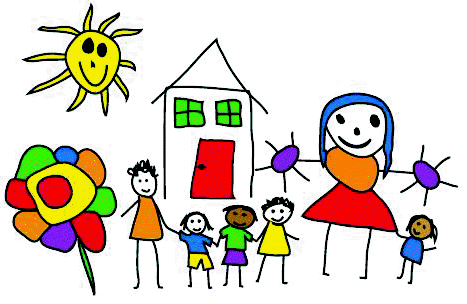 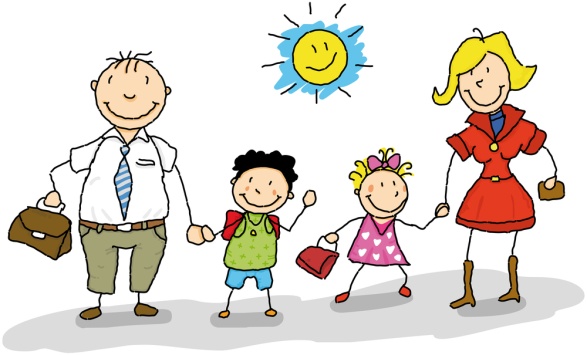 PROJEKTNI TJEDAN11.5. – 15.5.2020.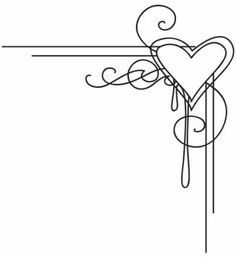 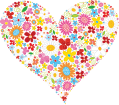 MI SMO OBITELJ _____________________________ 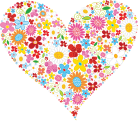 NAŠA FOTOGRAFIJA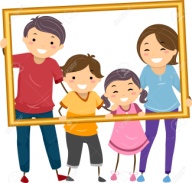 MI SMO OBITELJ KOJA ______________________ __________________________________________________ __________________________________________________ U našoj obitelji: GLEDA CRTIĆE _______________    PERE POSUĐE ___________NAJDUŽE SPAVA ____________ UVIJEK JE U PRAVU ___________MOTO NAŠE OBITELJI      NAJ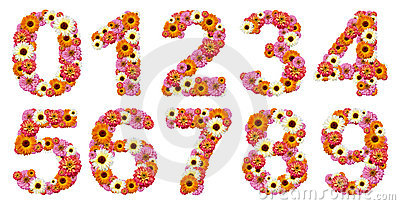 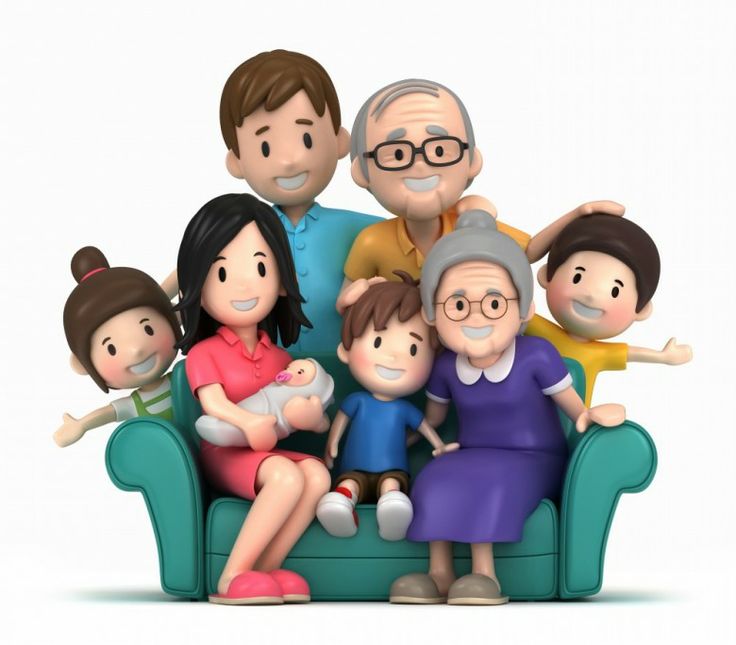 ___________________________________ 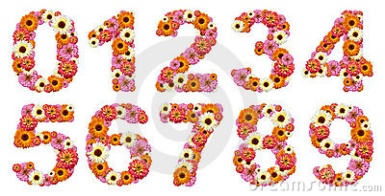 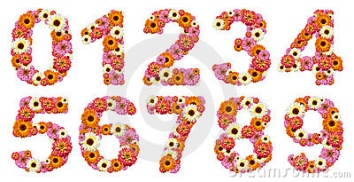 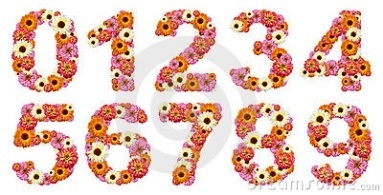 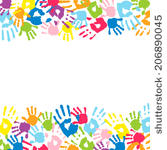 